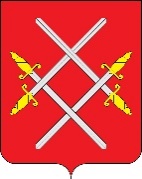 АДМИНИСТРАЦИЯ РУЗСКОГО ГОРОДСКОГО ОКРУГАМОСКОВСКОЙ ОБЛАСТИПОСТАНОВЛЕНИЕ от _______________   №  ________О дополнительных мерах по предотвращению распространения новой коронавирусной инфекции (COVID-2019) на территории Рузского городского округа Московской области»В соответствии с Федеральным законом от 21.12.1994 № 68-ФЗ «О защите населения и территорий от чрезвычайных ситуаций природного и техногенного характера», Федеральным законом от 30.03.1999 № 52-ФЗ «О санитарно- эпидемиологическом благополучии населения», Постановлением Губернатора Московской области от 12.03.2020 № 108-ПГ «О введении в Московской области режима повышенной готовности для органов управления и сил Московской областной системы предупреждения и ликвидации чрезвычайных ситуаций и некоторых мерах по предотвращению распространения новой коронавирусной инфекции (COVID-2019) на территории Московской области», постановления Губернатора Московской области от 13.06.2021 № 178-ПГ «О дополнительных мерах по предотвращению распространения новой коронавирусной инфекции (COVID-2019) на территории Московской области» (в редакции постановления Губернатора Московской области от16.06.2021 №184-ПГ, от 16.06.2021 №188-ПГ), руководствуясь Уставом Рузского городского округа, Администрация Рузского городского округа  постановляет:1. Обязать в период с 13 июня по 20 июля 2021 года (включительно):1.1. граждан использовать средства индивидуальной защиты органов дыхания (маски, респираторы) при нахождении в местах общего пользования (в том числе на всех объектах розничной торговли, аптеках, общественном транспорте, включая перевозку пассажиров и багажа по заказу, легковым такси, железнодорожном транспорте, железнодорожных вокзалах, станциях, пассажирских платформах, пешеходных настилах, мостах и тоннелях, на всех предприятиях, продолжающих свою работу, в местах общего пользования многоквартирных домов, медицинских организациях);1.2. организации и индивидуальных предпринимателей, деятельность которых связана с совместным пребыванием граждан, не допускать в здания, строения, сооружения (помещения в них), в которых осуществляется деятельность таких организаций и индивидуальных предпринимателей, граждан, не соблюдающих требования подпункта 1 настоящего пункта;1.3. работодателей, осуществляющих деятельность на территории Рузского городского округа Московской области, не допускать на рабочее место и (или) территорию организации работников, не использующих средства индивидуальной защиты органов дыхания (маски, респираторы).Настоящий пункт не применяется к гражданам, имеющим сертификат о прохождении вакцинации против новой коронавирусной инфекции (COVID-2019). 11. Установить, что по 20 июля 2021 года (включительно) проведение спортивных, физкультурных, досуговых, развлекательных, зрелищных, культурных, выставочных, просветительских, рекламных и иных подобных мероприятий с количеством участников более 50 человек (далее - мероприятия), в том числе в зданиях, строениях, сооружениях (помещениях в них), с очным присутствием зрителей возможно только при одновременном выполнении следующих условий:1) организатор мероприятия обеспечивает соблюдение между зрителями социальной дистанции 1,5 метра;2) вход на мероприятие осуществляется при наличии билета с указанием места;3) предельное количество зрителей составляет 1500 человек одновременно.Количество зрителей, указанное в подпункте 3 настоящего пункта, может быть увеличено на 20% для вакцинированных зрителей при наличии действующего сертификата о вакцинации против новой коронавирусной инфекции (COVID-2019) в случае, если организатор мероприятия обеспечит контроль наличия у зрителей сертификата о прохождении вакцинации против новой коронавирусной инфекции (COVID-2019).2.  Рекомендовать:2.1. работодателям, осуществляющим деятельность на территории Рузского городского округа Московской области, обеспечить проведение в отношении работников, исполнителей по гражданско-правовым договорам мероприятий, направленных на стимулирование работников, исполнителей по гражданско-правовым договорам проходить вакцинацию против новой коронавирусной инфекции (COVID-2019); 2.2. организациям и индивидуальным предпринимателям:-разместить информацию о ближайших пунктах вакцинации против новой коронавирусной инфекции (COVID-2019) по форме, установленной Министерством здравоохранения Московской области и размещенной на сайте http://www.covid.mz.mosreg.ru.;-проводить стимулирующие вакцинацию против новой коронавирусной инфекции (COVID-2019) мероприятия (скидки, подарки, розыгрыши) для клиентов, имеющих сертификат о прохождении вакцинации против новой коронавирусной инфекции;2.3. Администрации Рузского городского округа Московской области оказать поддержку организациям, предоставляющим услуги общественного питания в формате открытых летних веранд и летних кафе.3. Внести в постановление Администрации Рузского городского округа от 12.03.2020 №690 «О введении режима повышенной готовности и мерах по предотвращению распространения новой коронавирусной инфекции (COVID-2019) на территории Рузского городского округа Московской области» (с изменениями, внесенными постановлениями Администрации Рузского городского округа от 17.03.2020 №764,от 23.03.2020 №854, от 26.03.2020 №953,от 26.03.2020 №954, от 27.03.2020 №981,от 30.03.2020 №1014,от 31.03.2020 №1040, от 03.04.2020 №1099, от 06.04.2020 № 1104, от 10.04.2020 №1152, от 13.04.2020 №1160, от 13.04.2020 №1161, от 29.04.2020 №1286, от 30.04.2020 №1299,от 12.05.2020 №1344, от 18.05.2020 №1404, от 25.05.2020 №1502, от 01.06.2020 №1543, от 02.06.2020 №1562, от 15.06.2020 № 1661, от 25.06.2020 № 1811, от 03.07.2020 №1888, от 13.07.2020 № 1963, 16.07.2020 № 2022, от 07.08.2020 №2303, от 11.08.2020 №2345, от 21.08.2020 № 2478, от 22.09.2020 №2891,от 28.09.2020 №2975, от 19.10.2020 №3274, от 20.10.2020 № 3305, от 03.11.2020 № 3511,от 10.11.2020 №3577,от 11.11.2020 №3600, от 26.11.2020 №3800, от 04.12.2020 № 3919, от 15.12.2020 № 4029, от 13.01.2021 № 43, от 10.02.2021 №356,от 15.03.2021 №735, от 02.06.2021 № 1881)  (далее- Постановление) следующие изменения: 3.1.  дополнить Постановление пунктом 21.2. следующего содержания:«21.2. Рекомендовать органам местного самоуправления Рузского городского округа Московской области создать условия для временного размещения медицинских работников, оказывающих медицинскую помощь гражданам, у которых выявлена новая коронавирусная инфекция (COVID-2019), в гостиницах, отелях, санаториях, базах отдыха и в других аналогичных средствах размещения.»;3.2. дополнить Постановление пунктом 27.1. следующего содержания:«27.1. Настоящее постановление применяется с учетом положений постановления Губернатора Московской области от 13.06.2021 № 178-ПГ «О дополнительных мерах по предотвращению распространения новой коронавирусной инфекции (COVID-2019) на территории Московской области.».4.Опубликовать настоящее постановление в газете «Красное знамя» и разместить на официальном сайте Рузского городского округа в сети «Интернет». 5.Настоящее Постановление вступает в силу со дня официального опубликования. 6.Контроль за исполнением настоящего постановления оставляю за собой.Глава городского округа 	                                                    Н.Н. Пархоменко